INDICAÇÃO Nº 3259/2017Indica ao Poder Executivo Municipal a roçagem de área pública entre as Ruas Ilhéus, Teresina, Belém e Natal, no bairro Planalto do Sol.Excelentíssimo Senhor Prefeito Municipal, Nos termos do Art. 108 do Regimento Interno desta Casa de Leis, dirijo-me a Vossa Excelência para sugerir que, por intermédio do Setor competente, seja executada a roçagem de área pública entre as Ruas Ilhéus, Teresina, Belém e Natal, no bairro Planalto do Sol, neste município. Justificativa:Conforme visita realizada “in loco”, esta vereadora pôde constatar a necessidade de manutenção da área pública, que demanda roçagem por parte do poder público. O mato alto propicia ambiente ideal para a proliferação de animais peçonhentos, que estão trazendo grande transtorno aos vizinhos e tornando o ambiente um local inseguro para os que ali passam e vivem.Plenário “Dr. Tancredo Neves”, em 29 de março de 2017. Germina Dottori- Vereadora PV -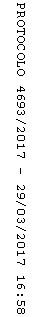 